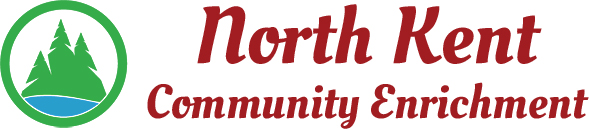 204 E. Muskegon Cedar Springs, MI  49319616-696-7320 www.myNKCE.comMinutes for Regular Meeting of Monday December 7, 2020 @ 6 PM via ZoomMembers Present						Member AreaAshley Whalen						Solon TownshipDarla Falcon							City of Cedar Springs		Ken Simon							Cedar Springs Public School 		April Cunningham						Courtland TownshipKevin Green							Algoma TownshipOthers present – Jaime Gunderson				NKCE Director1. Meeting called to order at 6:08 by Ashley Whalen, President.  2. Approval of Agenda. Motion by Kevin. Second by Darla. Motion Carried3. Consent Agenda	a. Approval of November 2020 minutes.Motion by Ken. Second by Darla. Motion Carried.b. Approval of October Financial Statements.  Kevin requests quick highlights and overview from Darla. Very little coming in or going out. $600 was for computer software to collect money. The new computer was posted December 1st.  Motion by April. Second by Kevin. Motion Carried.4. Information and Discussion Itemsa. Freezin’ For A Reason. Not much of an update.  Jamie is not pushing it hard right now but will after the holidays.  Meijer sent in a $300 sponsorship check. Kris Kringle parade was canceled. April to send flyer out to the board to post on community websites. b. Daddy Daughter dance to take place at Pine Ridge on February 27th. Date change due to schedule conflict with Pine Ridge. It was posted but has not been pushed due to current Covid restrictions. Ashley requested a back up date later in the Spring if we are unable to hold it in February.  Only 5 tickets have been sold so far. c. Mother Son Nerf War.  Pine Ridge wants to hold it March 6. Jamie is very nervous to commit to anything with the current Covid climate but will try to secure a date and can adjust from there.  d. Other programs.  Jamie says there are none right now.  Darla brings up the success the Library has had with virtual programs.  April brings up the Babysitting class and if that can be done virtual.  Jamie will check into it.  Jamie received a box of snow shoes and will look into doing something with them.  e. Financial report was covered in the Consent Agenda.5. Action Itemsa. Approval of 2021 meeting dates.  Kevin motions. Ken seconds.  Approved.b. Confirmation of next meeting on January 4th, 2021.  6. Meeting adjourned 6:36